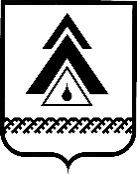 администрация Нижневартовского районаХанты-Мансийского автономного округа – ЮгрыПОСТАНОВЛЕНИЕО мероприятиях по улучшению условий и охраны труда в районе                    на 2023–2025 годыВ соответствии с разделом 10 Трудового кодекса Российской Федерации, Законом Ханты-Мансийского автономного округа − Югры от 27.05.2011                           № 57-оз «О наделении органов местного самоуправления муниципальных образований Ханты-Мансийского автономного округа − Югры отдельными государственными полномочиями в сфере трудовых отношений                                               и государственного управления охраной труда», в целях реализации государственной политики в области охраны труда на территории района:1. Утвердить мероприятия по улучшению условий и охраны труда в районе на 2023–2025 годы согласно приложению 1.2. Рекомендовать работодателям района выполнять мероприятия                                 и предусмотреть включение мероприятий в коллективные договоры. 3. Муниципальным учреждениям и предприятиям района направлять информацию ежеквартально до 25 числа последнего месяца в квартале в отдел труда администрации района по форме согласно приложению 2.4. Контроль за выполнением постановления возложить на заместителя главы района по экономике и финансам Т.А. Колокольцеву.Глава района                                                                                              Б.А. СаломатинПриложение 1 к постановлению администрации районаот 14.12.2022 № 2509Мероприятияпо улучшению условий и охраны труда в районе на 2023–2025 годыПриложение 2 к постановлениюадминистрации районаот 14.12.2022 № 2509Информация о средствах бюджета района, направленных на мероприятия по улучшению условий и охраны трудаАдминистрация районаКОНТРОЛЬ1 раз в полугодие (до 20 числа месяца, следующего за отчетным)от 14.12.2022г. Нижневартовск№ 2509          №п/пНаименование мероприятийСрокисполненияИсточники финансового обеспеченияОтветственныеисполнители исоисполнителиI. Правовое, нормативное, информационное обеспечение охраны труда,пропаганда улучшения условий и безопасности трудаI. Правовое, нормативное, информационное обеспечение охраны труда,пропаганда улучшения условий и безопасности трудаI. Правовое, нормативное, информационное обеспечение охраны труда,пропаганда улучшения условий и безопасности трудаI. Правовое, нормативное, информационное обеспечение охраны труда,пропаганда улучшения условий и безопасности трудаI. Правовое, нормативное, информационное обеспечение охраны труда,пропаганда улучшения условий и безопасности труда1.Совершенствовать нормативно-правовую базу по обеспечению безопасных условий трудапринеобходимости-отдел трудаадминистрациирайона;работодатели района2.Обеспечить доведение до сведения организаций района через средства массовой информации и официальный веб-сайт администрации района правовых актов администрации района по вопросам охраны трудапо мереподписанияправовыхактов-отдел трудаадминистрациирайона3.Разрабатывать недостающие и пересматривать устаревшие инструкции по охране труда по профессиям и видам работ2023−2025годы-работодатели района4.Оказывать методическую помощь организациям района при подготовке раздела «Условия и охрана труда» в ходе разработки и заключения коллективных договоров и соглашенийпринеобходимости-отдел трудаадминистрациирайона5.Публиковать в средствах массовой информации материалы по охране труда2023−2025годы-отдел трудаадминистрациирайона6.Обеспечивать нормативной и справочной литературой, необходимой документацией по охране труда специалистов по охране трудапостоянносредстваработодателейработодатели района7.Информировать работников о состоянии условий и охраны труда на рабочих местах, предоставлении льгот и компенсацийпостоянно-работодатели района8.Разрабатывать методические пособия, информационные бюллетени, брошюры, рекомендации, памятки по вопросам охраны труда и направлять в организации района2023−2025годы-отдел трудаадминистрациирайона9.Оказывать консультационную помощь работодателям района по вопросам охраны труда2023−2025годы-отдел трудаадминистрациирайона10.Проводить разъяснительную работу с организациями района по вопросу финансирования предупредительных мер по сокращению производственного травматизма и профессиональных заболеваний работников за счет страховых взносов на обязательное социальное страхование от несчастных случаев на производстве и профессиональных заболеваний2023−2025годы-филиал № 1 государственного учреждения – регионального отделения фонда социального страхования Российской Федерации по Ханты-Мансийскому автономному округу – Югре;отдел трудаадминистрации района11.Распространять передовой опыт и научные новации в сфере охраны труда через систему семинаров, выставок, смотров-конкурсов2023−2025годы-отдел трудаадминистрациирайона12.Взаимодействовать с федеральными, региональными органами управления и их территориальными подразделениями по совершенствованию правового и нормативного обеспечения охраны труда2023−2025годы-отдел трудаадминистрациирайонаII. Совершенствование системы управления охраной трудаII. Совершенствование системы управления охраной трудаII. Совершенствование системы управления охраной трудаII. Совершенствование системы управления охраной трудаII. Совершенствование системы управления охраной труда1.Организовывать заседания межведомственной комиссии по охране труда при администрации районав соответствии с планом работы комиссии, но не реже одного раза в полугодие-отдел труда администрации района; межведомственная комиссия по охране труда при администрации района2.Организовывать и проводить мониторинг состояния условий и охраны труда у работодателей, осуществляющих деятельность на территории района, и направлять его в Департамент труда и занятости населения Ханты-Мансийского автономного округа − Югрыежегодно в срок не позднее 1 марта года, следующего за отчетным-отдел трудаадминистрациирайона3.Проводить мониторинг внедрения передового опыта в области безопасности и охраны труда в организациях, осуществляющих деятельность на территории районаежеквартально до 5 числа месяца, следующего за отчетным-отдел трудаадминистрациирайона4.Разрабатывать и утверждать мероприятия, направленные на улучшение условий и охраны труда при необходимости-отдел трудаадминистрациирайона;работодатели района5. Внедрять передовой опыт в области безопасности и охраны труда2023−2025годысредства работодателейработодатели района6.Внедрять в практику и выполнять действующие нормативно-правовые и нормативно-технические акты и руководящие документы по охране труда2023−2025годысредства работодателейработодатели района7.Проводить уведомительную регистрацию коллективных договоров и территориальных соглашений2023−2025годысубвенции, предоставляемые из бюджета автономного округаотдел труда администрации района8.Осуществлять ведомственный контроль за соблюдением трудового законодательства и иных нормативных правовых актов, содержащих нормы трудового права в муниципальных организациях2023−2025годы в соответствии с утвержденным планом -структурные подразделения администрации района, имеющие подведомственные учреждения и организации, муниципальные учреждения и предприятия районаIII. Организационное обеспечение охраны трудаIII. Организационное обеспечение охраны трудаIII. Организационное обеспечение охраны трудаIII. Организационное обеспечение охраны трудаIII. Организационное обеспечение охраны труда1.Организовывать и проводить мероприятия, направленные на информирование и консультирование работников и работодателей по вопросам охраны труда: семинары, совещания, круглые столы 2023−2025годы-отдел трудаадминистрациирайона2.Участвовать в конкурсах, выставках по охране труда2023−2025годы-работодатели района3.Организовывать конкурсы, выставки в области охраны труда2023−2025годысубвенции, предоставляемые из бюджета автономного округаотдел трудаадминистрациирайона4.Участвовать в работе комиссий по расследованию тяжелых, групповых несчастных случаев на производстве, несчастных случаев со смертельным исходомпо меренеобходимости-отдел трудаадминистрациирайона5.Довести до действующих нормативов численность служб охраны труда2023−2025годысредстваработодателейработодатели района6.Образовывать службы охраны труда или вводить должности специалиста по охране труда в организациях района, создавать необходимые условия для их работы постоянно-работодатели района7.Оборудовать кабинеты по охране труда и оснастить их учебными пособиями, иллюстрированными и информационными материалами по охране труда2023−2025годысредства работодателейработодатели района8.Принимать участие в работе районных, окружных, зональных, всероссийских совещаний, семинаров по охране труда2023−2025годысредства работодателейработодатели района8.Принимать участие в работе районных, окружных, зональных, всероссийских совещаний, семинаров по охране труда2023−2025годысубвенции, предоставляемые из бюджета автономного округаотдел труда администрации района9.Использовать средства частичного финансирования предупредительных мер по сокращению производственного травматизма и профессиональных заболеваний работников за счет страховых взносов на обязательное социальное страхование от несчастных случаев на производстве и профессиональных заболеванийодин раз вгодсредства ФССработодатели района 10.Рассматривать на заседаниях межведомственной комиссии по охране труда при администрации района причины произошедших несчастных случаев на производстве с приглашением руководителей организаций, допустивших ихпринеобходимости-отдел труда администрации района, межведомственная комиссия по охране труда при администрации района11.Организовать проведение Дней охраны трудапостоянносредства работодателейработодатели района12.Содействовать в создании комитетов (комиссий) по охране труда на предприятиях малого и среднего бизнеса при необходимости-работодатели района;отдел трудаадминистрации районаIV. Профессиональное образование, обучение и повышение квалификации в области охраны трудаIV. Профессиональное образование, обучение и повышение квалификации в области охраны трудаIV. Профессиональное образование, обучение и повышение квалификации в области охраны трудаIV. Профессиональное образование, обучение и повышение квалификации в области охраны трудаIV. Профессиональное образование, обучение и повышение квалификации в области охраны труда1.Организовать обучение безопасным методам и приемам работ, оказанию первой помощи пострадавшим на производстве, проведение инструктажей по охране труда, стажировке на рабочем месте 2023−2025годысредства работодателейработодатели района2.Направлять педагогические кадры учреждений образования района на переподготовку и курсы повышения квалификации по вопросам охраны и безопасности труда2023−2025годыбюджет районауправлениеобразования и молодежной политики администрации района3.Организовать изучение основ и требований охраны и безопасности труда в образовательных учреждениях района при изучении образовательных программ базисного учебного плана (естествознание, технология, физическая культура, химия и т.д.)2023−2025годы-управление образования и молодежной политики администрации района; образовательные учреждения района4.Организовать изучение основ и требований охраны и безопасности труда при проведении внешкольных мероприятий (конкурсов, фестивалей, игр, соревнований и т.п.), используя для обучения учебные видеофильмы, игровые компьютерные программы, плакаты и другую наглядную агитацию2023−2025годы-управление образования и молодежной политики администрации района; управление культуры и спорта администрации района5.Повышать квалификацию специалистов служб охраны труда2023−2025годысредства работодателейработодатели района6.Направлять в адрес председателя межведомственной комиссии по охране труда при администрации района информацию по пунктам 2, 3, 4 данного разделаежегодно до 20 июня;до 20 декабря-управлениеобразования и молодежной политики администрации района7.Направлять в адрес председателя межведомственной комиссии по охране труда при администрации района информацию по пункту 4 данного раздела.ежегодно до 20 июня;до 20 декабря-управление культуры и спорта администрации районаV. Профилактика производственного травматизма и профессиональной заболеваемостиV. Профилактика производственного травматизма и профессиональной заболеваемостиV. Профилактика производственного травматизма и профессиональной заболеваемостиV. Профилактика производственного травматизма и профессиональной заболеваемостиV. Профилактика производственного травматизма и профессиональной заболеваемости1.Реализация мероприятий по улучшению условий труда, в том числе разработанных по результатам проведения специальной оценки условий труда2023−2025годысредства работодателейработодатели района1.Реализация мероприятий по улучшению условий труда, в том числе разработанных по результатам проведения специальной оценки условий труда2023−2025годыбюджет районамуниципальные учреждения и предприятия района 2.Разрабатывать мероприятия по профилактике случаев производственного травматизма в организации и контролировать их реализацию по мере необходимости-работодатели района2.Разрабатывать мероприятия по профилактике случаев производственного травматизма в организации и контролировать их реализацию по мере необходимостибюджет районамуниципальные учреждения и предприятия района 3.Проводить специальную оценку условий труда. Обеспечить контроль за качеством проведения специальной оценки условий труда. Приводить выявленные рабочие места с вредными условиями труда в соответствие с санитарными нормами2023−2025годысредства работодателейработодатели района3.Проводить специальную оценку условий труда. Обеспечить контроль за качеством проведения специальной оценки условий труда. Приводить выявленные рабочие места с вредными условиями труда в соответствие с санитарными нормами2023−2025годыбюджет районамуниципальные учреждения и предприятия района 4.Обеспечить работников организаций района сертифицированной спецодеждой и индивидуальными средствами защиты согласно нормам, осуществлять контроль за применением работниками средств индивидуальной и коллективной защиты2023−2025годысредства работодателейработодатели района4.Обеспечить работников организаций района сертифицированной спецодеждой и индивидуальными средствами защиты согласно нормам, осуществлять контроль за применением работниками средств индивидуальной и коллективной защиты2023−2025годыбюджет районамуниципальные учреждения и предприятия района 5.Обеспечить проведение предварительных и периодических медицинских осмотров работников   2023−2025годысредства работодателейработодатели района5.Обеспечить проведение предварительных и периодических медицинских осмотров работников   2023−2025годы-бюджетное учреждение Ханты-Мансийского автономного округа − Югры «Нижневартовская районная больница»;бюджетное учреждение Ханты-Мансийского автономного округа − Югры «Новоаганская районная больница»5.Обеспечить проведение предварительных и периодических медицинских осмотров работников   2023−2025годыбюджет районамуниципальные учреждения и предприятия района 6.Направлять в адрес председателя межведомственной комиссии по охране труда при администрации района информацию о проведении предварительных и периодических медицинских осмотров работников   ежегоднодо 20 июня      до 20 декабря-бюджетное учреждение Ханты-Мансийского автономного округа − Югры «Нижневартовская районная больница»;бюджетное учреждение Ханты-Мансийского автономного округа − Югры «Новоаганская районная больница»7.Обеспечить своевременное расследование несчастных случаев на производстве2023−2025годы-работодатели района8.Проводить конкурс детского рисунка «Безопасный труд глазами детей»ежегодносубвенции, предоставляемые из бюджета автономного округаотдел труда администрации района, управление образования и молодежной политики администрации района9.Организовать проведение конкурса среди работников организаций района «Оказание первой помощи пострадавшим на производстве» и конкурса «Лучший специалист по охране труда Нижневартовского района»один раз в два годасубвенции, предоставляемые из бюджета автономного округаотдел труда администрации района10.Создавать и поддерживать безопасные процессы труда на постоянных и разовых рабочих местах на основе идентификации возможных опасностей и оценки значимых рисков2023−2025годысредства работодателейработодатели района11.Проводить анализ состояния и причин производственного травматизма с тяжелым и смертельным исходом в организациях районаежеквартально-отдел труда администрации района12.Направлять в адрес председателя межведомственной комиссии по охране труда при администрации района информацию о произведенных расходах на финансовое обеспечение предупредительных мер по сокращению производственного травматизма и профессиональных заболеваний работников за счет страховых взносов на обязательное социальное страхование от несчастных случаев на производстве и профессиональных заболеванийежеквартально-филиал №1 государственного учреждения – регионального отделения фонда социального страхования Российской Федерации по Ханты-Мансийскому автономному округу – Югре13.Осуществлять реализацию программы «Нулевой травматизм»2023−2025годысредства работодателейработодатели района14.Использовать обучающий модуль по вопросам профилактики и лечения ВИЧ-инфекции/СПИДа на рабочих местах2023−2025годысредства работодателейработодатели района15.Осуществлять выявление профессиональных рисков, их анализ и оценку, снижение уровней профессиональных рисков2023−2025годы-работодатели района16.Проводить мониторинг использования работодателями средств частичного финансирования предупредительных мер по сокращению производственного травматизма и профессиональных заболеваний работников за счет страховых взносов на обязательное социальное страхование от несчастных случаев на производстве и профессиональных заболеваний2023−2025годы-филиал № 1 государственного учреждения – регионального отделения фонда социального страхования Российской Федерации по Ханты-Мансийскому автономному округу – Югре 17.Устанавливать скидки и надбавки к страховым тарифам на обязательное социальное страхование от несчастных случаев на производстве и профессиональных заболеванийодин раз в годсредства фонда социального страхования филиал № 1 государственного учреждения – регионального отделения фонда социального страхования Российской Федерации по Ханты-Мансийскому автономному округу – Югре 18.Обращаться в фонд социального страхования за установлением скидки к страховым тарифам на обязательное социальное страхование от несчастных случаев на производстве и профессиональных заболеванийодин раз в годсредства фонда социального страхованияработодатели района19.Внедрять мероприятия, направленные на профилактику ВИЧ-инфекции на рабочих местах и недопущение дискриминации и стигматизации работников, живущих с ВИЧ2023−2025годысредства работодателейработодатели района№ п/пНаименованиемероприятийПлан на 20___год(тыс. руб.)_______квартал 20____года_______квартал 20____года№ п/пНаименованиемероприятийПлан на 20___год(тыс. руб.)План(тыс. руб.)Факт (тыс. руб.)1.Пункт 1 раздела V2.Пункт 3 раздела V3.Пункт 4 раздела V4.Пункт 5 раздела V5.Пункт 6 раздела V6.Всего на мероприятия по улучшению условий и охраны труда